ПриложениеУТВЕРЖДЕН постановлением администрации Усть-Ницинского сельского поселения от 13.03.2017 № 60План мероприятий по реализации в 2017–2018 годах Стратегии государственной культурной политики 
на период до 2030 года, утвержденной  распоряжением Правительства Российской Федерации от 29.02.2016 № 326-рв Усть-Ницинском сельском поселении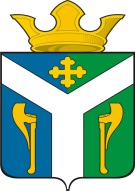 АДМИНИСТРАЦИЯ    УСТЬ – НИЦИНСКОГО СЕЛЬСКОГО ПОСЕЛЕНИЯПОСТАНОВЛЕНИЕ_______________________________________________________        __________13.03.2017                                                                                                               № 60с. Усть – НицинскоеОб утверждении Плана мероприятий  по реализации в 2017–2018 годах Стратегии государственной культурной политики  на период до 2030 года, утвержденной  распоряжением Правительства Российской Федерации от 29.02.2016 № 326-р в Усть-Ницинском сельском поселении         В целях  реализации  Стратегии государственной политики на период до 2030 года, утвержденной распоряжение  Правительства Российской Федерации от 29.02.2016 № 326-р, на основании письма Правительства Свердловской области от 27.01.2017  № 01-01-76/1128 ПОСТАНОВЛЯЮ:        1. Утвердить План мероприятий  по реализации в 2017–2018 годах Стратегии государственной культурной политики  на период до 2030 года, утвержденной  распоряжением Правительства Российской Федерации от 29.02.2016 № 326-р в Усть-Ницинском сельском поселении (прилагается).        2.  Контроль  за исполнением настоящего  постановления  оставляю за собой.Глава Усть-Ницинского                  сельского поселения                                                                              К.Г. Судакова                              № строки№ п/п плана мероприятийНаименование мероприятияСрок исполненияИндикаторы (количественные или качественные) для контроля исполнения мероприятияОтветственные исполнители123456I. Сохранение единого культурного пространстваI. Сохранение единого культурного пространстваI. Сохранение единого культурного пространстваI. Сохранение единого культурного пространстваI. Сохранение единого культурного пространстваI. Сохранение единого культурного пространства1.Приведение документов стратегического планирования в соответствие с Основами государственной культурной политики и Стратегией государственной культурной политики на период до 2030 года2017–2018 годыАдминистрация Усть-Ницинского сельского поселения, МБУК «Усть-Ницинский КДЦ»2.внесение изменений в муниципальную программу «Социально-экономическое развитие Усть-Ницинского сельского поселения до 2020 года», подпрограмма 6 «Развитие культуры и библиотечной деятельности», утвержденную постановлением Главы Усть-Ницинского сельского поселения от 27.12.2013г. № 425Март 2017 годаМБУК «Усть-Ницинский КДЦ»3.Содействие проведению торжественных мероприятий, приуроченных к государственным праздникам, дням воинской славы, юбилейным и памятным датам в истории народов России (День воссоединения Крыма и России - 18 марта, День Победы - 9 мая, День славянской письменности и культуры - 24 мая, День России - 12 июня, День народного единства - 4 ноября и др.)2017–2018 годыколичество мероприятий - 68МБУК «Усть-Ницинский КДЦ»II. Активизация культурного потенциала территорий и сглаживание региональных диспропорцийII. Активизация культурного потенциала территорий и сглаживание региональных диспропорцийII. Активизация культурного потенциала территорий и сглаживание региональных диспропорцийII. Активизация культурного потенциала территорий и сглаживание региональных диспропорцийII. Активизация культурного потенциала территорий и сглаживание региональных диспропорцийII. Активизация культурного потенциала территорий и сглаживание региональных диспропорций4.Доведение средней заработной платы работников учреждений культуры до средней заработной платы в соответствующем регионе2017–2018 годыдостижение соотношения средней заработной платы работников учреждений культуры к средней заработной плате в Свердловской области в соответствии с планом мероприятий («дорожной картой») «Изменения в отраслях социальной сферы, направленные на повышение эффективности сферы культуры в Свердловской области», утвержденным постановлением Правительства Свердловской области от 26.02.2013 № 224-ППАдминистрация Усть-Ницинского сельского поселения, МБУК «Усть-Ницинский КДЦ»5.Проведение всероссийских акций, направленных на популяризацию культуры и повышение доступности культурных благ («Ночь искусств», «Ночь музеев», «Ночь в театре», «Ночь истории», «Библионочь» и др.)2017–2018 годыКоличество мероприятий - 14МБУК «Усть-Ницинский КДЦ»6.Обеспечение условий доступности культурных благ для инвалидов и лиц с ограниченными возможностями здоровья 2017–2018 годыколичество мероприятий с участием инвалидов и лиц с ограниченными возможностями здоровья – 298; число мероприятий доступных для восприятия инвалидами и лицами с ограниченными возможностями здоровья - 1090 МБУК «Усть-Ницинский КДЦ»III. Повышение роли институтов гражданского общества как субъектов культурной политикиIII. Повышение роли институтов гражданского общества как субъектов культурной политикиIII. Повышение роли институтов гражданского общества как субъектов культурной политикиIII. Повышение роли институтов гражданского общества как субъектов культурной политикиIII. Повышение роли институтов гражданского общества как субъектов культурной политикиIII. Повышение роли институтов гражданского общества как субъектов культурной политики7.Обеспечение доступности интернет-сайтов учреждений культуры для инвалидов2017–2018 годыМБУК «Усть-Ницинский КДЦ»IV. Повышение социального статуса семьи как общегражданского института, обеспечивающего воспитание и передачу от поколения к поколению традиционных для российской цивилизации ценностей и нормIV. Повышение социального статуса семьи как общегражданского института, обеспечивающего воспитание и передачу от поколения к поколению традиционных для российской цивилизации ценностей и нормIV. Повышение социального статуса семьи как общегражданского института, обеспечивающего воспитание и передачу от поколения к поколению традиционных для российской цивилизации ценностей и нормIV. Повышение социального статуса семьи как общегражданского института, обеспечивающего воспитание и передачу от поколения к поколению традиционных для российской цивилизации ценностей и нормIV. Повышение социального статуса семьи как общегражданского института, обеспечивающего воспитание и передачу от поколения к поколению традиционных для российской цивилизации ценностей и нормIV. Повышение социального статуса семьи как общегражданского института, обеспечивающего воспитание и передачу от поколения к поколению традиционных для российской цивилизации ценностей и норм8.Реализация акций, проектов и программ, ориентированных на стимулирование семейного посещения библиотек и домов культуры (в том числе проведение акций «Всей семьей в библиотеку» и др.)2017–2018 годыувеличение количества просветительских проектов и посетителей учреждений культурыМБУК «Усть-Ницинский КДЦ»9.Поддержка конкурсов и проектов, направленных на формирование стимулов для семейного творчества 2017–2018 годыколичество реализованных проектов - 18МБУК «Усть-Ницинский КДЦ»V. Содействие формированию гармонично развитой личности, способной к активному участию в реализации государственной культурной политикиV. Содействие формированию гармонично развитой личности, способной к активному участию в реализации государственной культурной политикиV. Содействие формированию гармонично развитой личности, способной к активному участию в реализации государственной культурной политикиV. Содействие формированию гармонично развитой личности, способной к активному участию в реализации государственной культурной политикиV. Содействие формированию гармонично развитой личности, способной к активному участию в реализации государственной культурной политикиV. Содействие формированию гармонично развитой личности, способной к активному участию в реализации государственной культурной политики10.Формирование условий и осуществление мер, направленных на увеличение количества детей, вовлеченных в творческие мероприятия, поддержку одаренных детей и молодежи 2017–2018 годыувеличение количества детей, привлекаемых к участию в творческих мероприятияхМБУК «Усть-Ницинский КДЦ»11.Реализация просветительских, образовательных, выставочных проектов патриотической направленности, реализуемых на базе библиотек и учреждений культуры досугового типа в Усть-Ницинском сельском поселении2017–2018 годыувеличение количества проектовМБУК «Усть-Ницинский КДЦ»12.Мероприятия, направленные на повышение уважения граждан к символам России2017–2018 годыпроведение мероприятий (информационные акции, фестивали, семинары, торжественные вечера, конкурсы)МБУК «Усть-Ницинский КДЦ»13.Мероприятия, направленные на военно-патриотическое воспитание граждан2017–2018 годыКоличество мероприятий - 80 МБУК «Усть-Ницинский КДЦ»VI. Усиление и расширение влияния российской культуры в иностранных государствахVI. Усиление и расширение влияния российской культуры в иностранных государствахVI. Усиление и расширение влияния российской культуры в иностранных государствахVI. Усиление и расширение влияния российской культуры в иностранных государствахVI. Усиление и расширение влияния российской культуры в иностранных государствахVI. Усиление и расширение влияния российской культуры в иностранных государствах14.Мероприятия, направленные на поддержание и расширение международного культурного сотрудничества 2017–2018 годыУчастие солистов и коллективов самодеятельного народного творчества в международных конкурсах – 1 мероприятиеМБУК «Усть-Ницинский КДЦ»VII. Сохранение культурного наследия и создание условий для развития культурыVII. Сохранение культурного наследия и создание условий для развития культурыVII. Сохранение культурного наследия и создание условий для развития культурыVII. Сохранение культурного наследия и создание условий для развития культурыVII. Сохранение культурного наследия и создание условий для развития культурыVII. Сохранение культурного наследия и создание условий для развития культуры15.Обеспечение сохранности фондов библиотек с помощью новейших технологий2017–2018 годыМБУК «Усть-Ницинский КДЦ»16.Популяризация культурного наследия, включая расположенные на территории России объекты всемирного наследия (издание печатной продукции, использование интерактивных ресурсов, информационно-телекоммуникационной сети «Интернет»)2017–2018 годыРабота  с сайтом МБУК «Усть-Ницинский КДЦ», с АИС ЕИПСКМБУК «Усть-Ницинский КДЦ»17.Строительство, реконструкция, проведение ремонтных работ на объектах культуры2017–2018 годыЗамена освещения в Краснослободском ДК (2017 год)МБУК «Усть-Ницинский КДЦ»18.Развитие федеральной государственной информационной системы «Национальная электронная библиотека»2017–2018 годыколичество общедоступных библиотек, подключенных к информационно-телекоммуникационной сети «Интернет» в общем количестве библиотек – 100%МБУК «Усть-Ницинский КДЦ»19.Поддержка и модернизация деятельности библиотек, включая создание электронных каталогов и библиотек2017–2018 годыФормирование электронного каталогаМБУК «Усть-Ницинский КДЦ»VIII. Контрольные и организационные мероприятияVIII. Контрольные и организационные мероприятияVIII. Контрольные и организационные мероприятияVIII. Контрольные и организационные мероприятияVIII. Контрольные и организационные мероприятияVIII. Контрольные и организационные мероприятия20.Координация внесения изменений в муниципальные документы стратегического планирования с учетом социальной, культурной, экономической специфики муниципалитета,  с целью обеспечения их соответствия Основам государственной культурной политики и Стратегии государственной культурной политики на период до 2030 года2017-2018 годыАдминистрация Усть-Ницинского сельского поселения21.рассмотрение вопросов реализации Стратегии государственной культурной политики на период до 2030 года, утвержденной  распоряжением Правительства Российской Федерации от 29.02.2016 
№ 326-р, на совещании у Главы Усть-Ницинского сельского поселенияАдминистрация Усть-Ницинского сельского поселения